Благодарим за участие!В ближайшее время с вами свяжется специалист по работе с персоналом.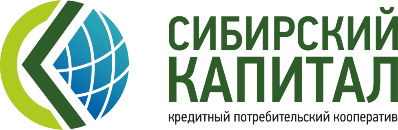 АНКЕТА СОИСКАТЕЛЯНазвание вакансииНазвание вакансииНазвание вакансииНазвание вакансииНазвание вакансииНазвание вакансииНазвание вакансииНазвание вакансииЛичные данные:Личные данные:Личные данные:Личные данные:Личные данные:Личные данные:Личные данные:Личные данные:Личные данные:Личные данные:Личные данные:Личные данные:Личные данные:Личные данные:Личные данные:Личные данные:Личные данные:ФИОФИОГражданствоГражданствоГражданствоГражданствоГражданствоГражданствоКонтактная информация:Контактная информация:Контактная информация:Контактная информация:Контактная информация:Контактная информация:Контактная информация:Контактная информация:Контактная информация:Контактная информация:Контактная информация:Контактная информация:Контактная информация:Контактная информация:Контактная информация:Контактная информация:Контактная информация:Телефон мобильныйТелефон мобильныйТелефон мобильныйТелефон мобильныйТелефон мобильныйТелефон мобильныйТелефон мобильныйТелефон мобильныйТелефон мобильный+7 +7 +7 +7 +7 +7 +7 +7 E-mailE-mailE-mailE-mailСведения об образовании:Сведения об образовании:Сведения об образовании:Сведения об образовании:Сведения об образовании:Сведения об образовании:Сведения об образовании:Сведения об образовании:Сведения об образовании:Сведения об образовании:Сведения об образовании:Сведения об образовании:Сведения об образовании:Сведения об образовании:Сведения об образовании:Сведения об образовании:Сведения об образовании:Учебное заведение/Дата окончания/ СпециальностьУчебное заведение/Дата окончания/ СпециальностьУчебное заведение/Дата окончания/ СпециальностьУчебное заведение/Дата окончания/ СпециальностьУчебное заведение/Дата окончания/ СпециальностьУчебное заведение/Дата окончания/ СпециальностьУчебное заведение/Дата окончания/ СпециальностьУчебное заведение/Дата окончания/ СпециальностьУчебное заведение/Дата окончания/ СпециальностьУчебное заведение/Дата окончания/ СпециальностьУчебное заведение/Дата окончания/ СпециальностьУчебное заведение/Дата окончания/ СпециальностьУчебное заведение/Дата окончания/ СпециальностьУчебное заведение/Дата окончания/ СпециальностьУчебное заведение/Дата окончания/ СпециальностьИнформация о последнем месте работы:Информация о последнем месте работы:Информация о последнем месте работы:Информация о последнем месте работы:Информация о последнем месте работы:Информация о последнем месте работы:Информация о последнем месте работы:Информация о последнем месте работы:Информация о последнем месте работы:Информация о последнем месте работы:Информация о последнем месте работы:Информация о последнем месте работы:Информация о последнем месте работы:Информация о последнем месте работы:Информация о последнем месте работы:Информация о последнем месте работы:Информация о последнем месте работы:Период работы сПериод работы сПериод работы сПериод работы сПериод работы сПериод работы сПериод работы споНаименование компанииНаименование компанииНаименование компанииНаименование компанииНаименование компанииНаименование компанииНаименование компанииНаименование компанииНаименование компанииНаименование компанииДолжностьДолжностьДолжностьДолжностьДолжностьVВыражаю согласие на обработку персональных данныхВыражаю согласие на обработку персональных данныхВыражаю согласие на обработку персональных данныхВыражаю согласие на обработку персональных данныхВыражаю согласие на обработку персональных данныхВыражаю согласие на обработку персональных данныхВыражаю согласие на обработку персональных данныхВыражаю согласие на обработку персональных данныхВыражаю согласие на обработку персональных данныхВыражаю согласие на обработку персональных данныхВыражаю согласие на обработку персональных данныхВыражаю согласие на обработку персональных данныхВыражаю согласие на обработку персональных данныхВыражаю согласие на обработку персональных данныхВыражаю согласие на обработку персональных данныхВыражаю согласие на обработку персональных данныхДатаДатаДата